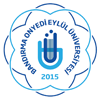 T.C.BANDIRMA ONYEDİ EYLÜL ÜNİVERSİTESİSAĞLIK BİLİMLERİ ENSTİTÜSÜ MÜDÜRLÜĞÜTEZ İZİN FORMUDök. No: YL015Sayfa No: 1ÖğrencininÖğrencininÖğrencininEnstitü Anabilim DalıProgramı NumarasıAdı-SoyadıTezin BaşlığıYukarıda başlığı yazılı olan tezimin, ilgilenenlerin incelemesine sunulmak üzere Bandırma Onyedi Eylül Üniversitesi Kütüphane ve Dokümantasyon Daire Başkanlığı’nın Otomasyon Sistemi üzerinde, internet ortamında kısmen* (….) ve/veya tamamen (….) yayınlanmasına, tezimle ilgili fikri mülkiyet haklarım saklı kalmak üzere hiçbir ücret talep etmeksizin izin verdiğimi beyan ederim.                                                                                                                Öğrencinin Adı-Soyadı,                                                                                                                          Tarih-İmzaYukarıda başlığı yazılı olan tezimin, ilgilenenlerin incelemesine sunulmak üzere Bandırma Onyedi Eylül Üniversitesi Kütüphane ve Dokümantasyon Daire Başkanlığı’nın Otomasyon Sistemi üzerinde, internet ortamında kısmen* (….) ve/veya tamamen (….) yayınlanmasına, tezimle ilgili fikri mülkiyet haklarım saklı kalmak üzere hiçbir ücret talep etmeksizin izin verdiğimi beyan ederim.                                                                                                                Öğrencinin Adı-Soyadı,                                                                                                                          Tarih-İmzaYukarıda başlığı yazılı olan tezimin, ilgilenenlerin incelemesine sunulmak üzere Bandırma Onyedi Eylül Üniversitesi Kütüphane ve Dokümantasyon Daire Başkanlığı’nın Otomasyon Sistemi üzerinde, internet ortamında kısmen* (….) ve/veya tamamen (….) yayınlanmasına, tezimle ilgili fikri mülkiyet haklarım saklı kalmak üzere hiçbir ücret talep etmeksizin izin verdiğimi beyan ederim.                                                                                                                Öğrencinin Adı-Soyadı,                                                                                                                          Tarih-İmzaKISITLAMA (Tezin tamamı için – Mezuniyet tarihinden itibaren)    6 Ay (Genel Kısıt)                         2 Yıl (Patent Kıstı)                        Kısıtlama Yok 									KISITLAMA (Tezin tamamı için – Mezuniyet tarihinden itibaren)    6 Ay (Genel Kısıt)                         2 Yıl (Patent Kıstı)                        Kısıtlama Yok 									KISITLAMA (Tezin tamamı için – Mezuniyet tarihinden itibaren)    6 Ay (Genel Kısıt)                         2 Yıl (Patent Kıstı)                        Kısıtlama Yok 									Kısıtlama Seçilmesi Halinde Gerekçeniz:Kısıtlama Seçilmesi Halinde Gerekçeniz:Kısıtlama Seçilmesi Halinde Gerekçeniz:Adı-SoyadıTarih-İmzaTez Danışmanı(İmza)* İçindekiler, özet ve kaynakça sayfaları.* İçindekiler, özet ve kaynakça sayfaları.* İçindekiler, özet ve kaynakça sayfaları.